               ҠАРАР                                                                                     ПОСТАНОВЛЕНИЕ14 февраль 2018 й.                №23                14 февраля  2018 г.О снятии с казны сельского поселения Зеленоклиновский сельсовет отдельно стоящих жилых домов         На основании закона РФ от 04.07.1991г. №1541-1 «О приватизации жилищного фонда в РФ» снять с учета числящиеся в казне Зеленоклиновского сельсовета отдельно стоящие жилые дома с балансовой стоимостью 142024 руб.( Сто сорок две тысячи двадцать четыре руб.), остаточной стоимостью 0 руб в связи с их передачей в собственность граждан, согласно приложения.Глава сельского поселения:                             Т.Г.ГайнуллинПриложение к постановлению №23  от 14.02.2018 г.Список жилых домов, которые подлежат снятию с казны администрации сельского поселения Зеленоклиновский сельсоветБАШҠОРТОСТАН  РЕСПУБЛИКАҺЫӘЛШӘЙ РАЙОНЫМУНИЦИПАЛЬ РАЙОНЫНЫҢЗЕЛЕНЫЙ КЛИН АУЫЛ СОВЕТЫАУЫЛ БИЛӘМӘҺЕХАКИМИӘТЕ(БАШҠОРТОСТАН РЕСПУБЛИКАҺЫӘЛШӘЙ РАЙОНЫЗЕЛЕНЫЙ КЛИН АУЫЛ СОВЕТЫ)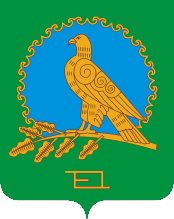               АДМИНИСТРАЦИЯСЕЛЬСКОГО ПОСЕЛЕНИЯЗЕЛЕНОКЛИНОВСКИЙ СЕЛЬСОВЕТМУНИЦИПАЛЬНОГО РАЙОНААЛЬШЕЕВСКИЙ РАЙОНРЕСПУБЛИКИ БАШКОРТОСТАН(ЗЕЛЕНОКЛИНОВСКИЙ СЕЛЬСОВЕТАЛЬШЕЕВСКОГО  РАЙОНАРЕСПУБЛИКИ БАШКОРТОСТАН)Наименование  нас.пунктов и улиц№домаобщаяплощадьБалансоваястоимостьОстаточная стоимостьд.Зеленый Клинул.Дружбы663,829487,000д.Зеленый Клинул.Мира1476,841525,000д.Зеленый КлинУл.Молодежная1978,341525,000д.Зеленый Клинул.Дружбы2462,029487,000ИТОГО280,9142024,000